Publicado en  el 27/09/2016 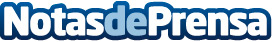 Empiezan a escasear algunos componentes de ordenadorLa información sobre creciente demanda de portátiles y PCs viene de la mano de grandes marcas fabricantes de ordenadores. A pesar de eso, se está empezando a generalizar la preocupación por la escasez de algunos componentesDatos de contacto:Nota de prensa publicada en: https://www.notasdeprensa.es/empiezan-a-escasear-algunos-componentes-de Categorias: Hardware http://www.notasdeprensa.es